Урок 47. Поход Александра Македонского на ВостокЦели: ознакомить учащихся с восточным походом греко- македонских войск; подвести учащихся к пониманию причин гибели Персидского царства и образования державы Александра Македонского; продолжить формирование умений работать с исторической картой, на основе текста учебника и документа давать характеристику участников исторических событий, оценку их деятельности.УУД: Используя карту и ее легенду, рассказывать о военных событиях похода Александра Македонского на Восток.Характеризовать ситуацию на Востоке, которая способствовала победам Александра Македонского.Л.: Оценивать поступки А. Македонского, его противников.Оборудование: карта «Древняя Греция в V в. до н. э.». Информация для учителяИсходя из требований программы на уроках истории дети должны учиться давать характеристику и оценку деятельности участников исторических событий. Поэтому на этом уроке целесообразно познакомить учащихся со специальной памяткой, которая поможет им в этом. Тем более что материал урока (деятельность Александра Македонского) позволяет сделать это.Памятка для оценки государственного деятеляИнтересы какого класса выражал? В чем состояли цели и стремления этого класса?Какими личными качествами обладал? Насколько они подходили для решения поставленных целей?Какие средства использовал для достижения цели? Оцените их.Какие результаты имела его деятельность? Оцените их.Ход урокаОрганизационный моментАктуализация опорных знаний учащихся по теме «Города Эллады подчиняются Македонии»1. Подготовка устного ответа по карточке № 37.Примерный ответ учащегосяВ середине IV в. до н. э. во главе Македонского царства встал умный и энергичный царь Филипп. Он создал мощную и сильную армию, которая состояла из конницы и пехоты. У каждого пехотинца было шестиметровое копье. В бою первые шесть рядов клали копья на плечи впередистоящих. Последние ряды фаланги поворачивались к противнику лицом. Тогда фаланга «ощетинивалась» и была неприступной. Армия Филиппа имела осадные башни. С такой сильной армией Филипп смог покорить Элладу, так как греческие полисы воевали между собой. Каждому из них хотелось быть во главе Эллады. Кроме того, Филипп мог подкупать и ссорить между собой противников. Таким образом, в результате перечисленных причин Македония смогла покорить Грецию.Работа с классом. Решение задач.Задача 1. Говорят, что в Македонии были города, но не было полисов. Что это значит и верно ли это? (Полис - это городская республика. В Македонском царстве не было городского самоуправления, были только царские крепости и столица Пелла.)Задача 2. Почему ни один город Эллады не сумел объединить всю страну под своей властью, а македонцы сумели сделать это? (Филипп Македонский имел в 5-10 раз больше военных сил, чем Афины или Фивы, но гораздо меньше, чем объединенные военные ресурсы полисов Эллады. Однако Филипп был царь и мог собрать все свои силы вместе, а греки слишком завидовали друг другу и не хотели объединяться. Филипп в отличие от Ксеркса хорошо владел римской мудростью: «Разделяй и властвуй!»)Устный ответ ученика по карточке № 37 Переход к изучению новой темыИтак, мы выяснили, что под натиском сильной македонской армии Греция потеряла свою независимость. После смерти Филиппа во главе государства стал его сын Александр. Он продолжил дело своего отца, осуществил поход на Восток. Мощная держава персов рухнула под ударами армии македонцев. Почему? Вот это мы и узнаем сегодня на уроке.- Почему Александр Македонский смог покорить Персидскую державу?Изучение новой темыПлан	,Первые победы.От битвы при Иссе до основания Александрии Египетской.Гибель Персидского царства.Цель Александра – завоевать мир.На доске: тема урока, новые слова: р. Граник, г. Исс, Парменион,с. Гавгамелы.1. Работа по исторической карте (с. 204)-1).Вспомните, как располагаются на карте части света.                                                                 север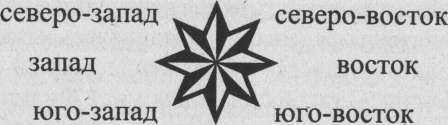 юг2).Каким цветом обозначено на карте Македонское царство? 3).Каким цветом обозначено Персидское царство? 4). В какие известные нам государства совершил свои походы Александр Македонский? (В Египет, Финикию, Междуречье, Вавилон, Индию.)5).В какой части света находится большинство этих государств? (На востоке.)6).Какие важнейшие города были основаны Александром Македонским на завоеванных территориях? (Это были города с названием Александрия, в честь Александра Македонского, их было основано более 20).7).Какой пролив отделяет Европу от Азии? (Дарданеллы.)2. Рассказ учителя.Задание детям: из рассказа учителя уяснить и записать причины падения Персидской державы.Весной 334 г. до н. э. сотни кораблей перевозили пехоту и конницу македонского царя Александра через узкий пролив на берег Малой Азии. Отсюда начинал Александр поход в сердце огромной Персидской державы.Немного войска имел молодой царь. Всего 30 000 отборной и закаленной в битвах пехоты, 5000 всадников, флот в 160 кораблей. В обозе везли каменные боевые машины и грозные тараны для разбивания стен вражеских крепостей.Персидская держава раскинулась от реки Инд до Средиземного моря. Народы Египта, Ассирии, Финикии давно уже страдали от власти персов, мечтали о том, чтобы сбросить ненавистное иго угнетателей персов.Персидская армия была огромна. Лучшую ее часть составляла царская гвардия и отряды наемников разных национальностей. Сатрапы грабили и разоряли местное население. Армия, состоявшая излюдей покоренных народностей, была плохо обучена и не умела выдерживать трудные походы. Персидская знать непрерывно боролась за власть, страну терзали восстания, перевороты и гражданские войны.Противник Александра, царь Дарий III, был слабый, нерешительный человек и бездарный полководец.Узнав о переправе Александра через Гелеспонт, сатрапы Малой Азии собрали большое войско. У них было около 20 000 всадников и 20 000 греческих наемников. Один из военачальников, грек Мемнон, опытный полководец, советовал избежать сражения, отступая, опустошать страну, чтобы Александр не мог найти нигде пристанища. Но его не послушали. Персы заняли позицию на правом берегу маленькой горной реки Граник.Здесь произошло ожесточенное сражение. Закипел горячий рукопашный бой. Победа Александра была полная. Пало владычество персов в Малой Азии.В городе Гордии, древней столице Фригии, армия Александра остановилась на зиму. Здесь Александру показали знаменитую колесницу, принадлежавшую царю Гордию. На ней был сделан узел из ремней, которыми прикреплялось дышло. Существовало древнее предсказание, что тот, кто развяжет узел, овладеет Азией. Александр сделал попытку развязать узел, но безуспешно. Однако он не растерялся: выхватив меч, он одним ударом разбил узел пополам. Но до завоевания Азии было еще далеко.Самостоятельная работа учащихся с текстом учебника.Прочитать пп. 2, 3 § 42 на с. 201 -205Выяснить, какие крупные сражения смог выиграть Александр Македонский в период военного похода на Восток.Беседа по прочитанному.Где находится город Исс? (На побережье Средиземного моря.)Благодаря чему македоняне смогли ворваться в город Тир? (Они применили тараны и метательные машины. Разрушили стены и захватили город.)Почему египтяне встретили Александра как освободителя? (Они устали от власти персов, от их притязаний.)Какие новые черты характера появились в Александре Македонском? (Он был упоен победами, согласился с тем, что его жрецы объявили богом.)Какой город основал Александр в дельте Нила? (Город Александрию, на о. Фарос. Какое крупное сражение выиграл Александр на территории Двуречья? (Сражение у селения Гавгамелы.)Закрепление изученного материалаБеседа по вопросам.Почему Александр Македонский смог покорить Персидскую державу?Ответы:а)Армия персов состояла из наемников, а они в любой момент могли подвести, они не были заинтересованы в результатах военных операций.б)Знать Персидской державы боролась за власть, в стране было неспокойно, поэтому такое государство легче покорить.в)Покоренные и уставшие от власти персов народы, могли встать на сторону македонской армии, так как они хотели освободиться от ига сатрапов.г)Полководческий талант Александра Македонского сыграл важную роль в разгроме армии Персидской державы.Оценка личности Александра Македонского (используйте памятку). VI. Подведение итогов урокаВо время походов Александра столкнулись две цивилизации, которые имели очень отличные друг от друга основания. Империя Александра в значительной мере способствовала их синтезу.Домашнее задание: прочитать § 42; подготовить развернутый ответ на вопрос: «Почему Александр Македонский смог покорить Персидскую державу?».Дополнительный материалСмерть Александра МакедонскогоВ 324 г. до н. э. Александр начал готовиться к новым походам. Но царь не успел завершить начатое. 23 июня 323 г. до н. э. Александр Македонский, владыка половины мира, умер в Вавилоне от лихорадки, не осуществив всех своих планов. Гроб с телом Александра увез в свою часть владений правитель Египта Птолемей Лаг, который сделал Александра богом - покровителем своего рода. Мать Александра Македонского, Олимпиада, узнав, что ее сын долгое время лежит без погребения, горевала и говорила: «Дитя, ты стремился к доле небожителей, ныне тебе отказано даже в том, что получают все люди на земле, - в могиле». Тело Александра Птолемей отправил в бочке с медом в Александрию, там и похоронил. Его неожиданная и загадочная смерть на тридцать третьем году жизни застала всех врасплох. Говорят, что когда полководцы спросили умирающего царя, кому он предназначает престол, Александр ответил: «Достойнейшему».Долгая память осталась в веках от Александра Македонского. И причина этого - не его держава, которая распалась сразу после смерти царя. Не был он и основателем новой династии: два его сына - Александр и Геракл - еще юными погибли в кровавых распрях. Вызывали восторг и зависть его молодость и та легкость, с которой он завоевал полмира. Сколько будущих великих полководцев повторяли слова Александра: «20 лет - и ничего для бессмертия!»Цезарь с восхищением думал об удивительной судьбе Александра Великого. Наполеон и Суворов зачитывались книгами о его походах. Сколько легенд ходило по миру и сколько восточных правителей выводили свой род от Искандера Двурогого (так на Востоке называли Александра).И пусть спартиаты, которых царь принуждал почитать себя как Олимпийца, насмешливо заявляли: «Представим Александру, если ему так хочется, называть себя богом», - он все-таки стал им. Стал кумиром юных умов, воплощением удачи, волнующей легендой и удивительной болью для современников и потомков.Энциклопедия для детей. Том 1. М.: Аванта+, 2000.С.138-139.Литература:1.А.А.Вигасин, Г.И.Годер, И.С. Свенцицкая. История Древнего мира. М. Просвещение. 20132.О.В. Арасланова и К.А. Соловьева.  Поурочные разработки по истории Древнего мира.КАРТОЧКА № 37      Внимательно прочитай вопрос и подготовь развернутый ответ на него:Почему Греция потеряла независимость? Для этого вспомни:Чем была вооружена армия царя Македонии Филиппа?Почему греки жили недружно и воевали между собой?Что давала тактика Филиппа ссорить противников? Сделай вывод.